To be returned to:	EMBO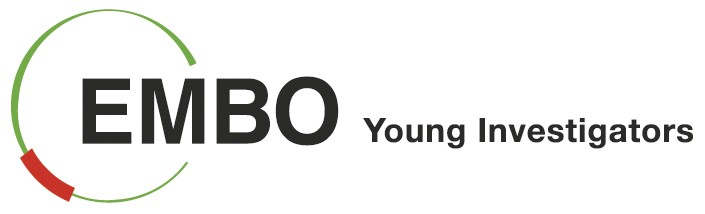 Attn Rita Freischlad Postfach 102240D-69012 Heidelberg GermanyYIP TRAVEL EXPENSE CLAIM FORMPlease include all original receipts, tickets AND boarding passes!Full Name:Account Holder (might beyour institute):	 	                                                                                                                              Name and Address of Bank:Bank Account Number:Bank Code Number:Swift Code/BIC (8 or 11characters):	 	IBAN No or Routing No (9 digits) for USA banks:Currency of accountReference (if requested):Name of YIP Sectoral	Meeting:	Place of Meeting:	Point of Departure:Dates (from-to):		Expenses (in original currency!)Air:	Train:Local Transport:	Accommodation:TOTAL:Remarks:  …………………………………………………………………………………………………………………I certify that I incurred the above expenditures while on EMBO businessDate:  	For office use only: TOTAL EXPENSES PAYABLE:Signature:	 	